Задания для 3 класса СОШ №51отделения эстетического образования«Хореография»преп. Селиванова Н.В.Доброе утро всем! Приглашаю вас, дорогие ребята, на хореографию!Тема : " Особенности русского народного танца "Цель: повышать интерес детей к русскому народному творчеству.Мотивация. Просмотр танца.https://youtu.be/1bsmavvk1Xs 1. Поклон в русском стиле.2. Разминка в движении, по диагонали, на середине зала.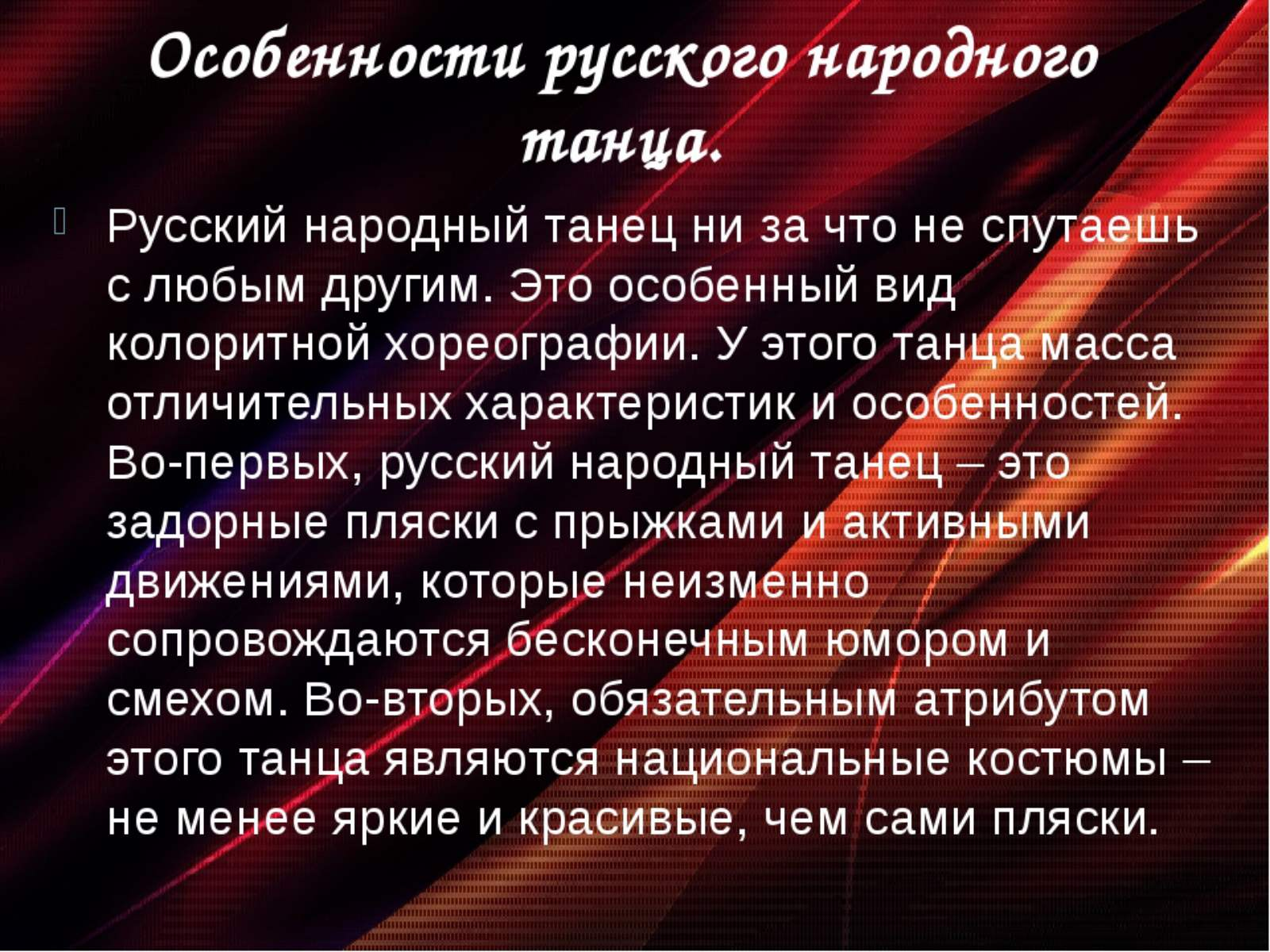 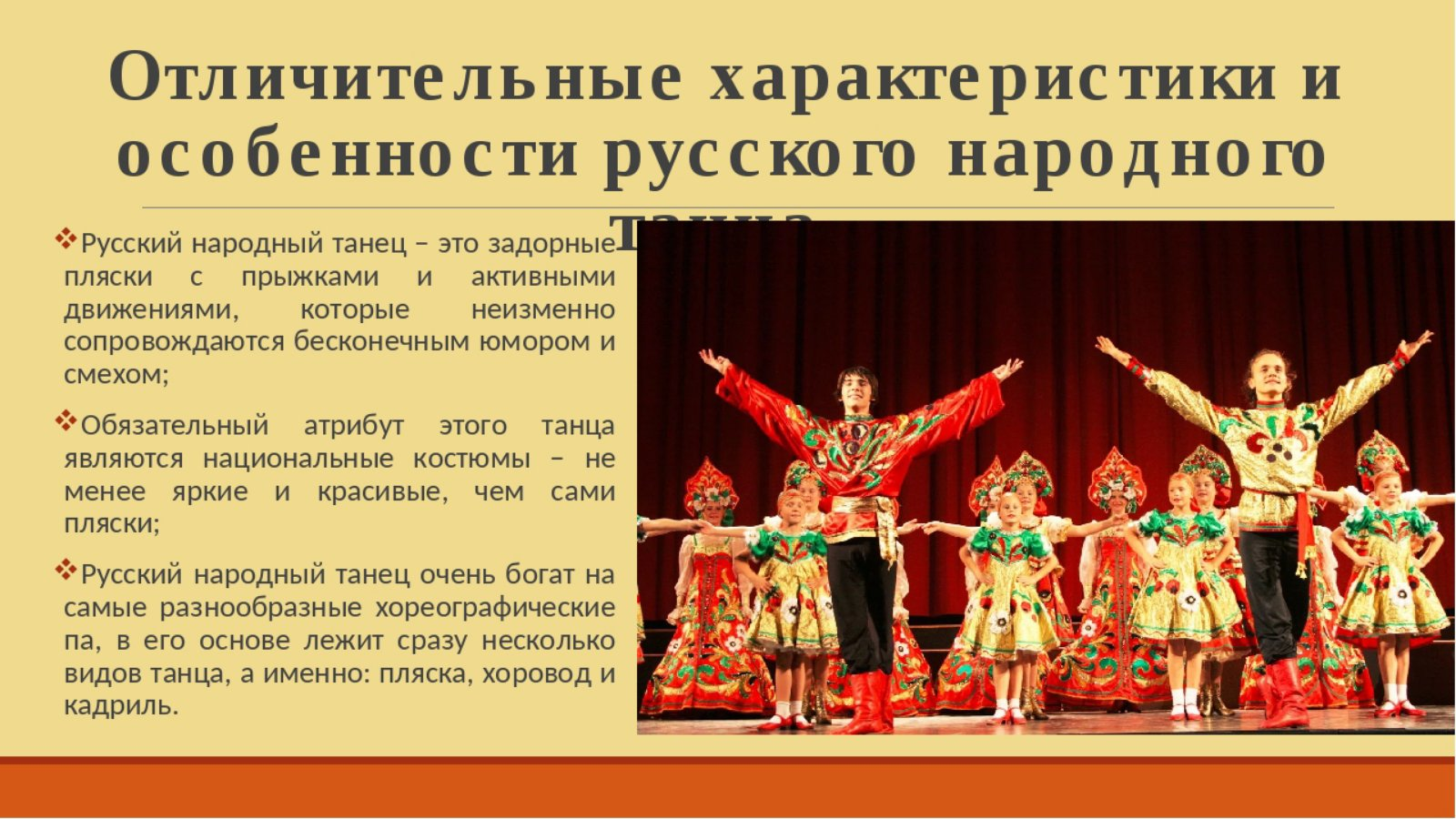 https://youtube.com/watch?v=rz10dsziAAc&feature=share Повторить элементы русского народного танца.3. "Ковырялочка".https://youtu.be/qvmVoz8zdBI Заключительная часть:- упражнения на восстановление дыхания.Поклон.